 			Data Privacy Act Consent Form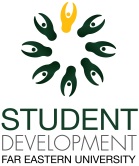 I, (NAME) _____________________________ , (YEAR LEVEL) ___________      _______ , (DEGREE PROGRAM) ____________________________________ is running for the position of        _________________________ in (NAME OF ORGANIZATION) _________________                          under (POLITICAL PARTY) ________________________  / as an independent candidate.As a candidate, I am mandated to submit the following requirements, namely:Certificate of Candidacy; Printout/Photocopy of Certificate of Registration;Certificate of Good Moral Character;Report of Rating duly issued by the Registrar;Certificate of Leadership Experience from Relevant Organizations;Printout of myCurriculum from FEU Portal;Application for Leave of Absence; andParent’s / Declared Guardian’s Consent.As part of the assessment of my qualifications as a candidate for the aforementioned position, I hereby give my consent to authorize the University COMELEC and its authorized agents to collect, use, disclose, evaluate, assess, inquire, and further investigate on my qualifications based on the afore-said documents.By signing below, I represent and warrant that I have read and understood the above provisions. I further waive my rights under the Data Privacy Act of 2012.	_______________________Signature over Printed Name________________________Student Number 